EĞİTİM MERKEZLERİ EĞİTİMLERİ 2016 YILI 2. 6 AYLIK EĞİTİMLERİ ONAYA GÖNDERME/RET UYGULAMA TAKVİMİ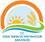  Duyuruyu Okudum. 